Расчет рабочего времени сотрудников МО У ИРМО «Егоровская НШДС»Согласовано:Председатель профсоюзного комитетаМОУ ИРМО «Егоровская НШДС»____________________О.А. МуравьеваПриложение №1Правил внутреннего трудового распорядкаУтверждаю:Директор МОУ ИРМО «Егоровская НШДС»_____________И.П. Кукина №п/пНаименование должностейНорма рабочего времениРежим работы 1.Директор 7 часов 12 минут (ненормированный)8.00-16.12Обед: 12.00-13.00,Регламентированные перерывы 10.00-10.10, 14.50-15.00 2.Учитель 6 часов8.00-14.00Перерыв для приёма пищи с 10.30-10.453.Воспитатель 7 часов 12 минут7.00-14.12 – 1 смена, перерыв для приема пищи с 11.00-11.1511.48-19.00 – 2 смена, перерыв для приема пищи 15.00-15.15 4. Дворник 7 часов 12 минут6.30-14.42Обед: 10.30-11.30Регламентированные перерывы 8.30-8.405.Заведующий хозяйством7 часов 12 минут (ненормированный)8.00-16.12Обед: 12.00-13.00,Регламентированные перерывы 10.00-10.10, 14.50-15.00 6.Рабочий по стирке и ремонту спецодежды (белья)1 час 48 минут14.00-15.487.Повар 7 часов 12 минут7.30-15.12Обед: 12.00-12.30Регламентированные перерывы 9.30-9.40, 14.00-14.108.Подсобный рабочий7 часов 12 минут8.00-16.12Обед: 12.00-13.00Регламентированные перерывы 10.00-10.10, 14.30-14.409.Помощник воспитателя7 часов 12 минут1 час 48 минут07.30-15.1216.12-18.00Перерыв для приёма пищи 12.00-12.3010.Рабочий по комплексному обслуживанию здания4 часа14.00-18.00Регламентированный перерыв 16.00-16.1511.Сторож 8 часовСуммированный учет рабочего времени – 12 месяцев17.00-8.00 – в рабочие дни. Регламентированные перерывы: 21.00-21.10; 23.00-23.40; 02.00-02.10; 04.00-04.10; 06.00-06.10.07.00-07.00 следующего дня – в выходные и праздничные дни. Регламентированные перерывы: 09.00-09.07; 11.00-11.07; 13.00-13.40; 16.00-16.07; 18.00-18.07; 20.00-20.10; 22.00-22.10; 0.00-0.40; 03.00-03.10; 05.00-05.10.График работы:В рабочие дни: одна смена (15 часов) – рабочая, двое суток выходных.В выходные и праздничные дни: одни сутки рабочие, двое суток выходных.12.Оператор теплового пункта8 часовСуммированный учет рабочего времени – 12 месяцев17.00-8.00 – в рабочие дни. Регламентированные перерывы: 21.00-21.10; 23.00-23.40; 02.00-02.10; 04.00-04.10; 06.00-06.10.07.00-07.00 следующего дня – в выходные и праздничные дни. Регламентированные перерывы: 09.00-09.07; 11.00-11.07; 13.00-13.40; 16.00-16.07; 18.00-18.07; 20.00-20.10; 22.00-22.10; 0.00-0.40; 03.00-03.10; 05.00-05.10.График работы:В рабочие дни: одна смена (15 часов) – рабочая, двое суток выходных.В выходные и праздничные дни: одни сутки рабочие, двое суток выходных.13.Учитель логопед1 час 48 минут14.00-15.4814Педагог психолог54 минуты14.00-14.5415.Музыкальный руководитель1 час 48 минут14.00-15.4816Инструктор по физической культуре54 минуты14.00-14.54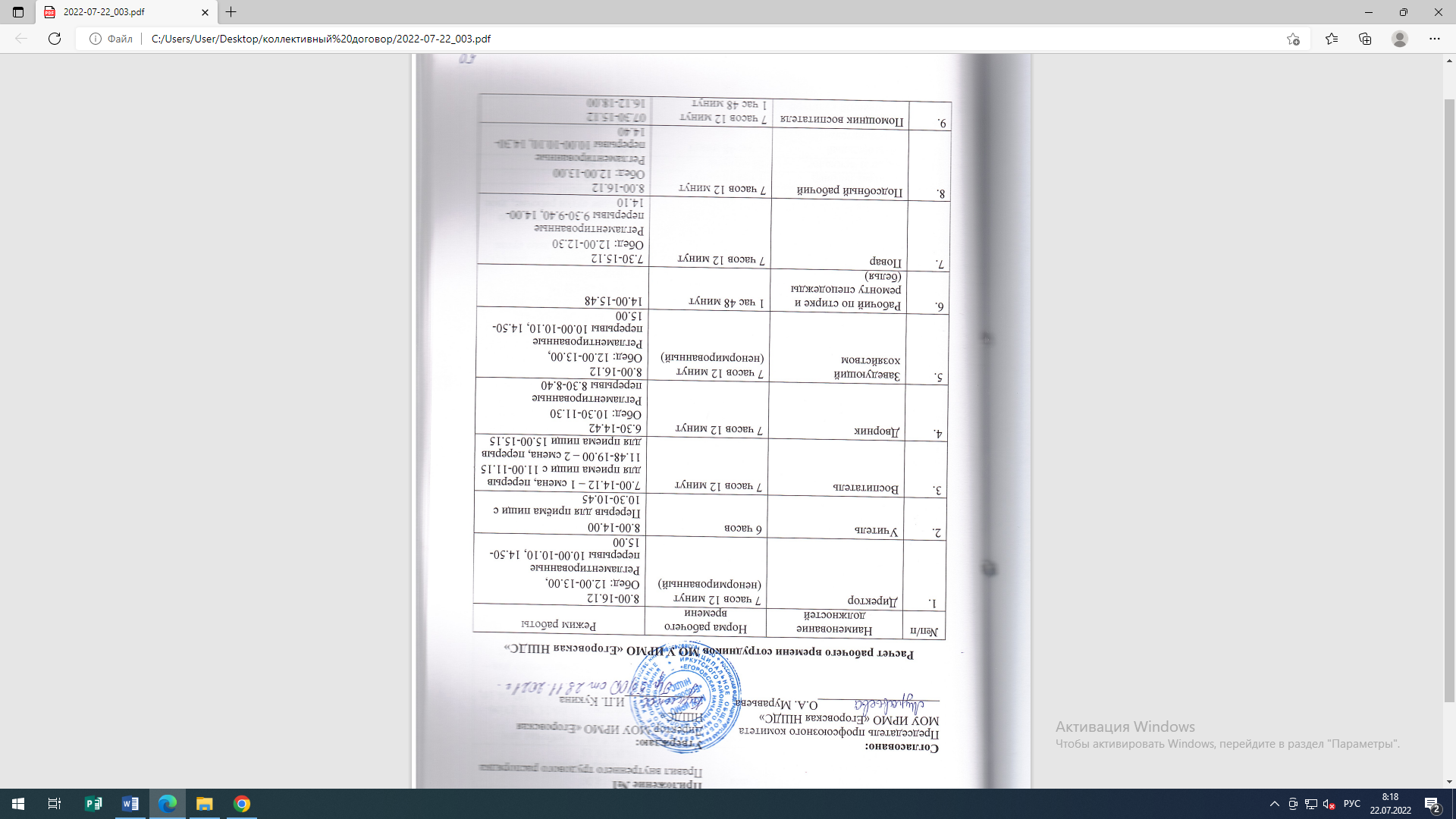 